Programmation GS période 2Mobiliser le langage dans toutes ses dimensionsObjectifsObjectifsCodeS1S1S1S2S2S2S3S3S3S4S4S4S5S5S5S5S6S6S6S7L’ORAL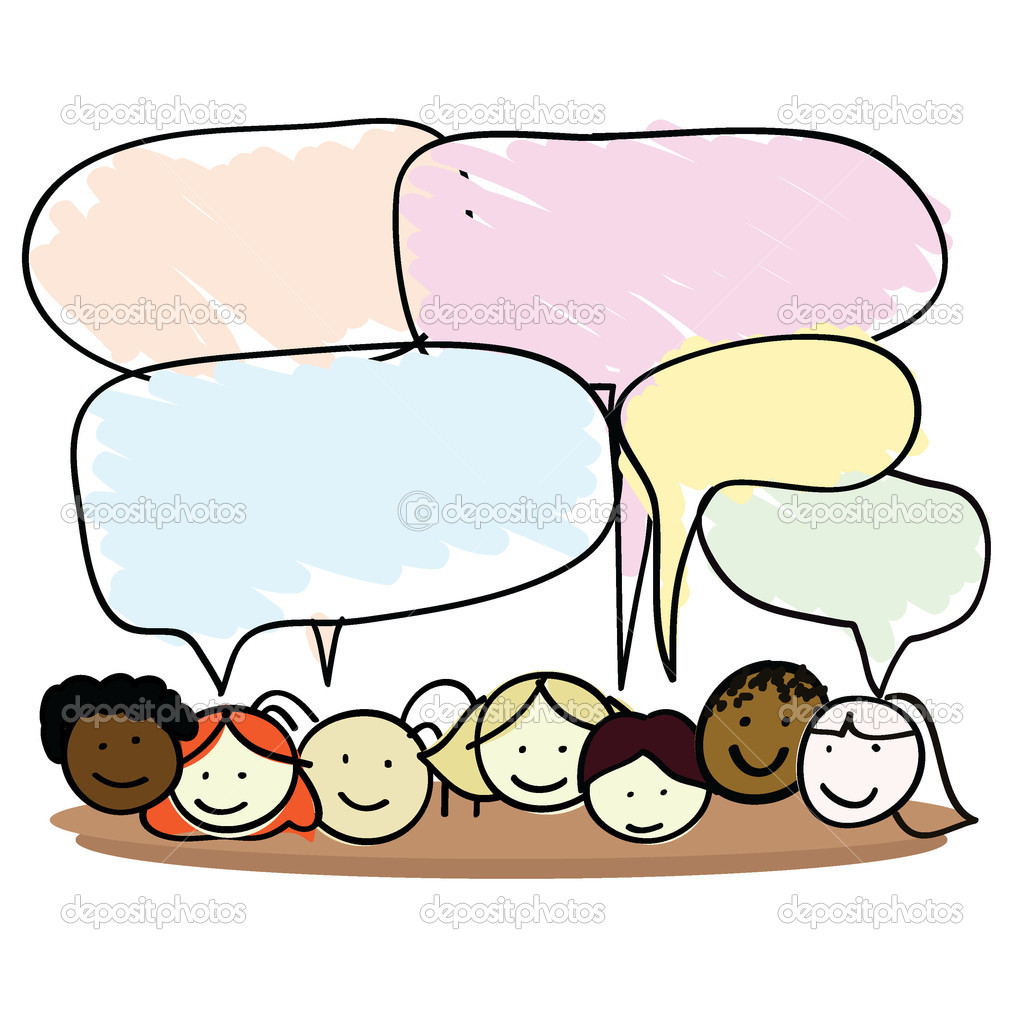 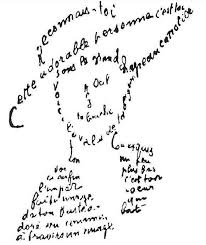 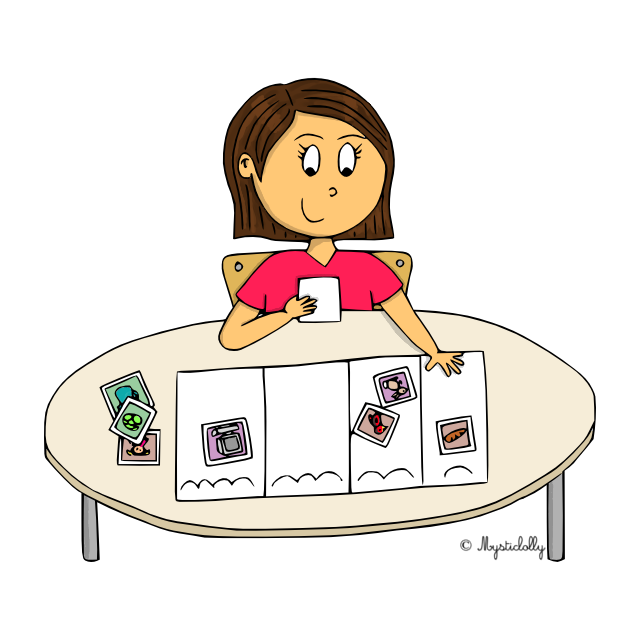 Oser entre en communicationML1Communiquer avec les adultes et avec les autres enfants par le langage, en se faisant comprendre.Communiquer avec les adultes et avec les autres enfants par le langage, en se faisant comprendre.Communiquer avec les adultes et avec les autres enfants par le langage, en se faisant comprendre.Communiquer avec les adultes et avec les autres enfants par le langage, en se faisant comprendre.Communiquer avec les adultes et avec les autres enfants par le langage, en se faisant comprendre.Communiquer avec les adultes et avec les autres enfants par le langage, en se faisant comprendre.Communiquer avec les adultes et avec les autres enfants par le langage, en se faisant comprendre.Communiquer avec les adultes et avec les autres enfants par le langage, en se faisant comprendre.Communiquer avec les adultes et avec les autres enfants par le langage, en se faisant comprendre.Communiquer avec les adultes et avec les autres enfants par le langage, en se faisant comprendre.Communiquer avec les adultes et avec les autres enfants par le langage, en se faisant comprendre.Communiquer avec les adultes et avec les autres enfants par le langage, en se faisant comprendre.Communiquer avec les adultes et avec les autres enfants par le langage, en se faisant comprendre.Communiquer avec les adultes et avec les autres enfants par le langage, en se faisant comprendre.Communiquer avec les adultes et avec les autres enfants par le langage, en se faisant comprendre.Communiquer avec les adultes et avec les autres enfants par le langage, en se faisant comprendre.Communiquer avec les adultes et avec les autres enfants par le langage, en se faisant comprendre.Communiquer avec les adultes et avec les autres enfants par le langage, en se faisant comprendre.Communiquer avec les adultes et avec les autres enfants par le langage, en se faisant comprendre.Communiquer avec les adultes et avec les autres enfants par le langage, en se faisant comprendre.L’ORALOser entre en communicationML2S’exprimer dans un langage syntaxiquement correct et précis. Reformuler pour se faire mieux comprendre.S’exprimer dans un langage syntaxiquement correct et précis. Reformuler pour se faire mieux comprendre.S’exprimer dans un langage syntaxiquement correct et précis. Reformuler pour se faire mieux comprendre.S’exprimer dans un langage syntaxiquement correct et précis. Reformuler pour se faire mieux comprendre.S’exprimer dans un langage syntaxiquement correct et précis. Reformuler pour se faire mieux comprendre.S’exprimer dans un langage syntaxiquement correct et précis. Reformuler pour se faire mieux comprendre.S’exprimer dans un langage syntaxiquement correct et précis. Reformuler pour se faire mieux comprendre.S’exprimer dans un langage syntaxiquement correct et précis. Reformuler pour se faire mieux comprendre.S’exprimer dans un langage syntaxiquement correct et précis. Reformuler pour se faire mieux comprendre.S’exprimer dans un langage syntaxiquement correct et précis. Reformuler pour se faire mieux comprendre.S’exprimer dans un langage syntaxiquement correct et précis. Reformuler pour se faire mieux comprendre.S’exprimer dans un langage syntaxiquement correct et précis. Reformuler pour se faire mieux comprendre.S’exprimer dans un langage syntaxiquement correct et précis. Reformuler pour se faire mieux comprendre.S’exprimer dans un langage syntaxiquement correct et précis. Reformuler pour se faire mieux comprendre.S’exprimer dans un langage syntaxiquement correct et précis. Reformuler pour se faire mieux comprendre.S’exprimer dans un langage syntaxiquement correct et précis. Reformuler pour se faire mieux comprendre.S’exprimer dans un langage syntaxiquement correct et précis. Reformuler pour se faire mieux comprendre.S’exprimer dans un langage syntaxiquement correct et précis. Reformuler pour se faire mieux comprendre.S’exprimer dans un langage syntaxiquement correct et précis. Reformuler pour se faire mieux comprendre.S’exprimer dans un langage syntaxiquement correct et précis. Reformuler pour se faire mieux comprendre.L’ORALEchanger et réfléchir avec les autresML3Album : « les 3 sorcières » : identifier les personnages, émettre des hypothèses, décrire les personnages, comparer avec ceux d’une autre histoire.Album : « les 3 sorcières » : identifier les personnages, émettre des hypothèses, décrire les personnages, comparer avec ceux d’une autre histoire.Album : « les 3 sorcières » : identifier les personnages, émettre des hypothèses, décrire les personnages, comparer avec ceux d’une autre histoire.Album : « les 3 sorcières » : identifier les personnages, émettre des hypothèses, décrire les personnages, comparer avec ceux d’une autre histoire.Album : « les 3 sorcières » : identifier les personnages, émettre des hypothèses, décrire les personnages, comparer avec ceux d’une autre histoire.Album : « les 3 sorcières » : identifier les personnages, émettre des hypothèses, décrire les personnages, comparer avec ceux d’une autre histoire.Album : « les 3 sorcières » : identifier les personnages, émettre des hypothèses, décrire les personnages, comparer avec ceux d’une autre histoire.Album : « les 3 sorcières » : identifier les personnages, émettre des hypothèses, décrire les personnages, comparer avec ceux d’une autre histoire.Album : « les 3 sorcières » : identifier les personnages, émettre des hypothèses, décrire les personnages, comparer avec ceux d’une autre histoire.Album : « les 3 sorcières » : identifier les personnages, émettre des hypothèses, décrire les personnages, comparer avec ceux d’une autre histoire.Album : « les 3 sorcières » : identifier les personnages, émettre des hypothèses, décrire les personnages, comparer avec ceux d’une autre histoire.Album : « les 3 sorcières » : identifier les personnages, émettre des hypothèses, décrire les personnages, comparer avec ceux d’une autre histoire.Album : « les 3 sorcières » : identifier les personnages, émettre des hypothèses, décrire les personnages, comparer avec ceux d’une autre histoire.Album : « les 3 sorcières » : identifier les personnages, émettre des hypothèses, décrire les personnages, comparer avec ceux d’une autre histoire.Album : « les 3 sorcières » : identifier les personnages, émettre des hypothèses, décrire les personnages, comparer avec ceux d’une autre histoire.Album : « les 3 sorcières » : identifier les personnages, émettre des hypothèses, décrire les personnages, comparer avec ceux d’une autre histoire.Album : « les 3 sorcières » : identifier les personnages, émettre des hypothèses, décrire les personnages, comparer avec ceux d’une autre histoire.Album : « les 3 sorcières » : identifier les personnages, émettre des hypothèses, décrire les personnages, comparer avec ceux d’une autre histoire.Album : « les 3 sorcières » : identifier les personnages, émettre des hypothèses, décrire les personnages, comparer avec ceux d’une autre histoire.Album : « les 3 sorcières » : identifier les personnages, émettre des hypothèses, décrire les personnages, comparer avec ceux d’une autre histoire.L’ORALComprendre et apprendreML4Coucou Sorcière et les deux sorcières de Corinne Albaut.Coucou Sorcière et les deux sorcières de Corinne Albaut.Coucou Sorcière et les deux sorcières de Corinne Albaut.Coucou Sorcière et les deux sorcières de Corinne Albaut.Coucou Sorcière et les deux sorcières de Corinne Albaut.Coucou Sorcière et les deux sorcières de Corinne Albaut.Coucou Sorcière et les deux sorcières de Corinne Albaut.Coucou Sorcière et les deux sorcières de Corinne Albaut.Coucou Sorcière et les deux sorcières de Corinne Albaut.Coucou Sorcière et les deux sorcières de Corinne Albaut.Coucou Sorcière et les deux sorcières de Corinne Albaut.Coucou Sorcière et les deux sorcières de Corinne Albaut.Coucou Sorcière et les deux sorcières de Corinne Albaut.Dans un coin, le sapin de CH.GloasgenDans un coin, le sapin de CH.GloasgenDans un coin, le sapin de CH.GloasgenDans un coin, le sapin de CH.GloasgenDans un coin, le sapin de CH.GloasgenDans un coin, le sapin de CH.GloasgenDans un coin, le sapin de CH.GloasgenL’ORALCommencer à réfléchir sur la langue et acquérir une conscience phonologiqueML5moufle [m]princesseprincesseprincesse3 cochons3 cochons3 cochonsChat BottéChat BottéChat BottéChaperonChaperonChaperonChaperonallumetteallumetteallumetteQuiriricrêteQuiriricrêteQuiriricrêteL’ORALCommencer à réfléchir sur la langue et acquérir une conscience phonologiqueML6isoler la 1ère syllabe MISTIGRI fiches Lo1 et Lo2isoler la 1ère syllabeMISTIGRIfiches Lo3 et Lo4isoler la 1ère syllabeMISTIGRIfiches Lo3 et Lo4isoler la 1ère syllabeMISTIGRIfiches Lo3 et Lo4classer des mots qui ont la même syllabe initiale         JEU LAURENE fiches Lo5 et Lo6classer des mots qui ont la même syllabe initiale         JEU LAURENE fiches Lo5 et Lo6classer des mots qui ont la même syllabe initiale         JEU LAURENE fiches Lo5 et Lo6trouver l'intrus dont la syllabe initiale est différente  JEU LAURENE fiches Lo8 et Lo9trouver l'intrus dont la syllabe initiale est différente  JEU LAURENE fiches Lo8 et Lo9trouver l'intrus dont la syllabe initiale est différente  JEU LAURENE fiches Lo8 et Lo9trouver l'intrus dont la syllabe initiale est différente  JEU LAURENE fiches Lo10 et Lo11trouver l'intrus dont la syllabe initiale est différente  JEU LAURENE fiches Lo10 et Lo11trouver l'intrus dont la syllabe initiale est différente  JEU LAURENE fiches Lo10 et Lo11trouver l'intrus dont la syllabe initiale est différente  JEU LAURENE fiches Lo10 et Lo11classer des mots qui ont la même syllabe finale MISTIGRI 2 fiches Lo12 et Lo13 classer des mots qui ont la même syllabe finale MISTIGRI 2 fiches Lo12 et Lo13 classer des mots qui ont la même syllabe finale MISTIGRI 2 fiches Lo12 et Lo13 classer des mots qui ont la même syllabe finale MISTIGRI 2  fiches Lo14 et Lo15 classer des mots qui ont la même syllabe finale MISTIGRI 2  fiches Lo14 et Lo15 classer des mots qui ont la même syllabe finale MISTIGRI 2  fiches Lo14 et Lo15 L’ORALCommencer à réfléchir sur la langue et acquérir une conscience phonologiqueML7Classer des rimes riches :ette/elle/age/ine/oirClasser des rimes riches :ette/elle/age/ine/oirClasser des rimes riches :ette/elle/age/ine/oirClasser des rimes riches :ette/elle/age/ine/oirClasser des rimes riches :ette/elle/ère/èneClasser des rimes riches :ette/elle/ère/èneClasser des rimes riches :ette/elle/ère/èneClasser des rimes riches :ette/elle/ère/èneClasser des rimes riches :ette/elle/ère/èneClasser des rimes riches :ette/elle/ère/èneClasser des rimes riches :asse/ache/ageClasser des rimes riches :asse/ache/ageClasser des rimes riches :asse/ache/ageClasser des rimes riches :asse/ache/ageClasser des rimes riches :ane/ame/ateClasser des rimes riches :ane/ame/ateClasser des rimes riches :ane/ame/ateClasser des rimes riches :ale/are/ageClasser des rimes riches :ale/are/ageClasser des rimes riches :ale/are/ageL’ECRIT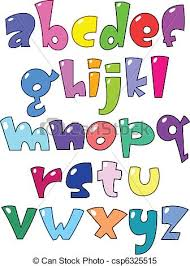 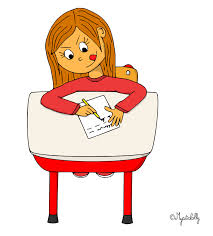 Ecouter de l’écrit et comprendreML8Comprendre des textes écrits sans autre aide que le langage entendu : Cornebidouille, Patou la mêle-tout, ah les bonnes soupes, Vezmô la sorcière, le crapaud perché, Pélagie la sorcière, …Comprendre des textes écrits sans autre aide que le langage entendu : Cornebidouille, Patou la mêle-tout, ah les bonnes soupes, Vezmô la sorcière, le crapaud perché, Pélagie la sorcière, …Comprendre des textes écrits sans autre aide que le langage entendu : Cornebidouille, Patou la mêle-tout, ah les bonnes soupes, Vezmô la sorcière, le crapaud perché, Pélagie la sorcière, …Comprendre des textes écrits sans autre aide que le langage entendu : Cornebidouille, Patou la mêle-tout, ah les bonnes soupes, Vezmô la sorcière, le crapaud perché, Pélagie la sorcière, …Comprendre des textes écrits sans autre aide que le langage entendu : Cornebidouille, Patou la mêle-tout, ah les bonnes soupes, Vezmô la sorcière, le crapaud perché, Pélagie la sorcière, …Comprendre des textes écrits sans autre aide que le langage entendu : Cornebidouille, Patou la mêle-tout, ah les bonnes soupes, Vezmô la sorcière, le crapaud perché, Pélagie la sorcière, …Comprendre des textes écrits sans autre aide que le langage entendu : Cornebidouille, Patou la mêle-tout, ah les bonnes soupes, Vezmô la sorcière, le crapaud perché, Pélagie la sorcière, …Comprendre des textes écrits sans autre aide que le langage entendu : Cornebidouille, Patou la mêle-tout, ah les bonnes soupes, Vezmô la sorcière, le crapaud perché, Pélagie la sorcière, …Comprendre des textes écrits sans autre aide que le langage entendu : Cornebidouille, Patou la mêle-tout, ah les bonnes soupes, Vezmô la sorcière, le crapaud perché, Pélagie la sorcière, …Comprendre des textes écrits sans autre aide que le langage entendu : Cornebidouille, Patou la mêle-tout, ah les bonnes soupes, Vezmô la sorcière, le crapaud perché, Pélagie la sorcière, …Comprendre des textes écrits sans autre aide que le langage entendu : Cornebidouille, Patou la mêle-tout, ah les bonnes soupes, Vezmô la sorcière, le crapaud perché, Pélagie la sorcière, …Comprendre des textes écrits sans autre aide que le langage entendu : Cornebidouille, Patou la mêle-tout, ah les bonnes soupes, Vezmô la sorcière, le crapaud perché, Pélagie la sorcière, …Comprendre des textes écrits sans autre aide que le langage entendu : Cornebidouille, Patou la mêle-tout, ah les bonnes soupes, Vezmô la sorcière, le crapaud perché, Pélagie la sorcière, …Comprendre des textes écrits sans autre aide que le langage entendu : Cornebidouille, Patou la mêle-tout, ah les bonnes soupes, Vezmô la sorcière, le crapaud perché, Pélagie la sorcière, …Comprendre des textes écrits sans autre aide que le langage entendu : Cornebidouille, Patou la mêle-tout, ah les bonnes soupes, Vezmô la sorcière, le crapaud perché, Pélagie la sorcière, …Comprendre des textes écrits sans autre aide que le langage entendu : Cornebidouille, Patou la mêle-tout, ah les bonnes soupes, Vezmô la sorcière, le crapaud perché, Pélagie la sorcière, …Comprendre des textes écrits sans autre aide que le langage entendu : Cornebidouille, Patou la mêle-tout, ah les bonnes soupes, Vezmô la sorcière, le crapaud perché, Pélagie la sorcière, …Comprendre des textes écrits sans autre aide que le langage entendu : Cornebidouille, Patou la mêle-tout, ah les bonnes soupes, Vezmô la sorcière, le crapaud perché, Pélagie la sorcière, …Comprendre des textes écrits sans autre aide que le langage entendu : Cornebidouille, Patou la mêle-tout, ah les bonnes soupes, Vezmô la sorcière, le crapaud perché, Pélagie la sorcière, …Comprendre des textes écrits sans autre aide que le langage entendu : Cornebidouille, Patou la mêle-tout, ah les bonnes soupes, Vezmô la sorcière, le crapaud perché, Pélagie la sorcière, …L’ECRITDécouvrir la fonction de l’écritML9Pouvoir redire les mots d’une phrase écrite après sa lecture par l’adulte, les mots du titre connu d’un livre ou d’un texte.Pouvoir redire les mots d’une phrase écrite après sa lecture par l’adulte, les mots du titre connu d’un livre ou d’un texte.Pouvoir redire les mots d’une phrase écrite après sa lecture par l’adulte, les mots du titre connu d’un livre ou d’un texte.Pouvoir redire les mots d’une phrase écrite après sa lecture par l’adulte, les mots du titre connu d’un livre ou d’un texte.Pouvoir redire les mots d’une phrase écrite après sa lecture par l’adulte, les mots du titre connu d’un livre ou d’un texte.Pouvoir redire les mots d’une phrase écrite après sa lecture par l’adulte, les mots du titre connu d’un livre ou d’un texte.Pouvoir redire les mots d’une phrase écrite après sa lecture par l’adulte, les mots du titre connu d’un livre ou d’un texte.Pouvoir redire les mots d’une phrase écrite après sa lecture par l’adulte, les mots du titre connu d’un livre ou d’un texte.Pouvoir redire les mots d’une phrase écrite après sa lecture par l’adulte, les mots du titre connu d’un livre ou d’un texte.Pouvoir redire les mots d’une phrase écrite après sa lecture par l’adulte, les mots du titre connu d’un livre ou d’un texte.Pouvoir redire les mots d’une phrase écrite après sa lecture par l’adulte, les mots du titre connu d’un livre ou d’un texte.Pouvoir redire les mots d’une phrase écrite après sa lecture par l’adulte, les mots du titre connu d’un livre ou d’un texte.Pouvoir redire les mots d’une phrase écrite après sa lecture par l’adulte, les mots du titre connu d’un livre ou d’un texte.Pouvoir redire les mots d’une phrase écrite après sa lecture par l’adulte, les mots du titre connu d’un livre ou d’un texte.Pouvoir redire les mots d’une phrase écrite après sa lecture par l’adulte, les mots du titre connu d’un livre ou d’un texte.Pouvoir redire les mots d’une phrase écrite après sa lecture par l’adulte, les mots du titre connu d’un livre ou d’un texte.Pouvoir redire les mots d’une phrase écrite après sa lecture par l’adulte, les mots du titre connu d’un livre ou d’un texte.Pouvoir redire les mots d’une phrase écrite après sa lecture par l’adulte, les mots du titre connu d’un livre ou d’un texte.Pouvoir redire les mots d’une phrase écrite après sa lecture par l’adulte, les mots du titre connu d’un livre ou d’un texte.Pouvoir redire les mots d’une phrase écrite après sa lecture par l’adulte, les mots du titre connu d’un livre ou d’un texte.L’ECRITCommencer à produire de l’écrit ML10Participer verbalement à la production d’un écrit. SEQUENCE 2 : Tara le petit rat        SEQUENCE 3 : J’ai vu un chienParticiper verbalement à la production d’un écrit. SEQUENCE 2 : Tara le petit rat        SEQUENCE 3 : J’ai vu un chienParticiper verbalement à la production d’un écrit. SEQUENCE 2 : Tara le petit rat        SEQUENCE 3 : J’ai vu un chienParticiper verbalement à la production d’un écrit. SEQUENCE 2 : Tara le petit rat        SEQUENCE 3 : J’ai vu un chienParticiper verbalement à la production d’un écrit. SEQUENCE 2 : Tara le petit rat        SEQUENCE 3 : J’ai vu un chienParticiper verbalement à la production d’un écrit. SEQUENCE 2 : Tara le petit rat        SEQUENCE 3 : J’ai vu un chienParticiper verbalement à la production d’un écrit. SEQUENCE 2 : Tara le petit rat        SEQUENCE 3 : J’ai vu un chienParticiper verbalement à la production d’un écrit. SEQUENCE 2 : Tara le petit rat        SEQUENCE 3 : J’ai vu un chienParticiper verbalement à la production d’un écrit. SEQUENCE 2 : Tara le petit rat        SEQUENCE 3 : J’ai vu un chienParticiper verbalement à la production d’un écrit. SEQUENCE 2 : Tara le petit rat        SEQUENCE 3 : J’ai vu un chienParticiper verbalement à la production d’un écrit. SEQUENCE 2 : Tara le petit rat        SEQUENCE 3 : J’ai vu un chienParticiper verbalement à la production d’un écrit. SEQUENCE 2 : Tara le petit rat        SEQUENCE 3 : J’ai vu un chienParticiper verbalement à la production d’un écrit. SEQUENCE 2 : Tara le petit rat        SEQUENCE 3 : J’ai vu un chienParticiper verbalement à la production d’un écrit. SEQUENCE 2 : Tara le petit rat        SEQUENCE 3 : J’ai vu un chienParticiper verbalement à la production d’un écrit. SEQUENCE 2 : Tara le petit rat        SEQUENCE 3 : J’ai vu un chienParticiper verbalement à la production d’un écrit. SEQUENCE 2 : Tara le petit rat        SEQUENCE 3 : J’ai vu un chienParticiper verbalement à la production d’un écrit. SEQUENCE 2 : Tara le petit rat        SEQUENCE 3 : J’ai vu un chienParticiper verbalement à la production d’un écrit. SEQUENCE 2 : Tara le petit rat        SEQUENCE 3 : J’ai vu un chienParticiper verbalement à la production d’un écrit. SEQUENCE 2 : Tara le petit rat        SEQUENCE 3 : J’ai vu un chienParticiper verbalement à la production d’un écrit. SEQUENCE 2 : Tara le petit rat        SEQUENCE 3 : J’ai vu un chienL’ECRITDécouvrir le principe alphaML11Bataille des lettresBataille des lettresBataille des lettresBataille des lettresBataille des lettresLoto des lettresLoto des lettresLoto des lettresLoto des lettresLoto des lettresLoto des lettresJeu des couleursJeu des couleursJeu des couleursJeu des couleursJeu des couleursJeu des couleursJeu des couleursJeu des couleursJeu des couleursL’ECRITCommencer à écrire ML12Écrire son prénom en écriture cursive, avec modèle.Écrire son prénom en écriture cursive, avec modèle.Écrire son prénom en écriture cursive, avec modèle.Écrire son prénom en écriture cursive, avec modèle.Écrire son prénom en écriture cursive, avec modèle.Écrire son prénom en écriture cursive, avec modèle.Écrire son prénom en écriture cursive, avec modèle.Écrire son prénom en écriture cursive, avec modèle.Écrire son prénom en écriture cursive, avec modèle.Écrire son prénom en écriture cursive, avec modèle.Écrire son prénom en écriture cursive, avec modèle.Écrire son prénom en écriture cursive, avec modèle.Écrire son prénom en écriture cursive, avec modèle.Écrire son prénom en écriture cursive, avec modèle.Écrire son prénom en écriture cursive, avec modèle.Écrire son prénom en écriture cursive, avec modèle.Écrire son prénom en écriture cursive, avec modèle.Écrire son prénom en écriture cursive, avec modèle.Écrire son prénom en écriture cursive, avec modèle.Écrire son prénom en écriture cursive, avec modèle.